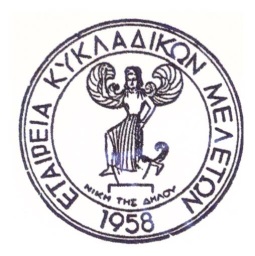 ΕΤΑΙΡΕΙΑ ΚΥΚΛΑΔΙΚΩΝ ΜΕΛΕΤΩΝ ΒΡΑΒΕΙΟΝ ΑΚΑΔΗΜΙΑΣ ΑΘΗΝΩΝΨΗΦΙΣΜΑΤο Διοικητικό Συμβούλιο της Εταιρείας Κυκλαδικών Μελετών,συνήλθε εκτάκτως επί τη αγγελία του θανάτου του Επιτίμου Εταίρου της ΕΜΜΑΝΟΥΗΛ Ν. ΓΛΕΖΟΥ1922-2020         και μετά από την εισήγηση του Προέδρου, ο οποίος εξήρε την       προσωπικότητα και το έργο του εκλιπόντος, ομοφώνως απεφάσισε τα εξής:Να εκφράσει τα ειλικρινή του συλλυπητήρια στους οικείους του να οργανώσει ειδική τιμητική εκδήλωση αφιερωμένη στην προσωπικότητα και το έργο του, τα πρακτικά της οποίας θα εκδοθούν σε επόμενο τόμο της Επετηρίδας της Εταιρείας Κυκλαδικών Μελετών   3. το ψήφισμα αυτό να δημοσιευθεί στον Τύπο.                                                     Αθήνα,  30  Μαρτίου 2020 	                                 ΤΟ ΔΙΟΙΚΗΤΙΚΟ ΣΥΜΒΟΥΛΙΟ                         ΤΗΣ ΕΤΑΙΡΕΙΑΣ ΚΥΚΛΑΔΙΚΩΝ ΜΕΛΕΤΩΝ                                                   